неформальное взаимообогащающее общение, основанное на доверии и партнерстве;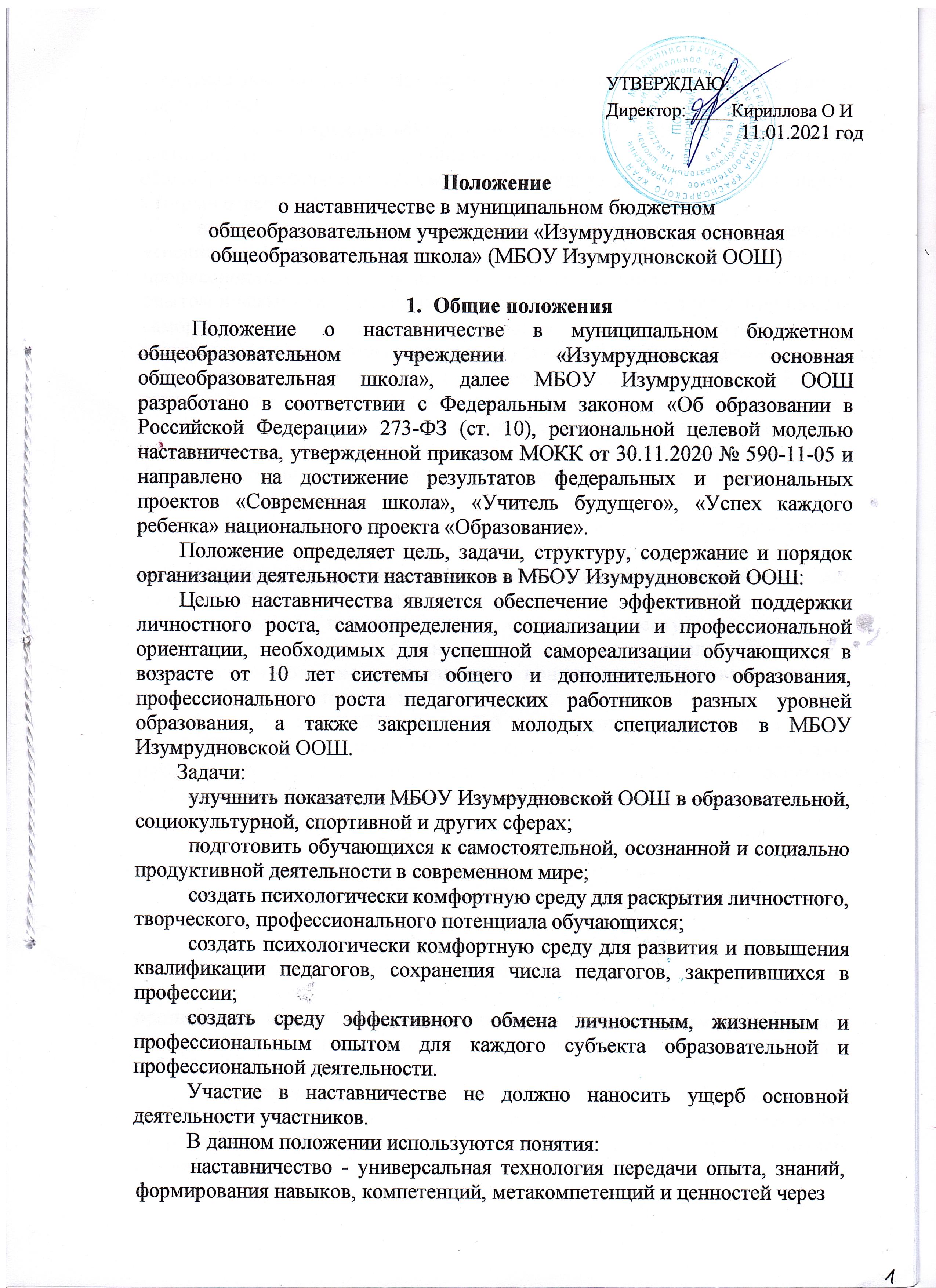 куратор - сотрудник МБОУ Изумрудновской ООШ, осуществляющей деятельность по общеобразовательным, дополнительным общеобразовательным программам, либо организации из числа ее партнеров, который отвечает за организацию программы наставничества;наставник - участник программы наставничества,  имеющий успешный опыт в достижении жизненного, личностного и профессионального результата, готовый и компетентный поделиться опытом и навыками, необходимыми для стимуляции и поддержки процессов самореализации и самосовершенствования наставляемого. Требования к наставнику определяются содержанием наставнической программы;наставляемый - участник программы наставничества, который через взаимодействие с наставником и при его помощи и поддержке решает конкретные жизненные, личные и профессиональные задачи, приобретает новый опыт и развивает новые навыки и компетенции. В конкретных формах наставничества наставляемый может быть определен термином«обучающийся»;программа наставничества - комплекс мероприятий и формирующих их действий, направленный на организацию взаимодействий, взаимоотношений наставника и наставляемого в конкретных формах для получения ожидаемых результатов;методология наставничества - система концептуальных взглядов, подходов и методов, обоснованных научными исследованиями и практическим опытом, позволяющая понять и организовать процесс взаимодействия наставника и наставляемого;форма наставничества - способ реализации целевой модели через организацию работы наставнической пары или группы, участники которой находятся в определенной ролевой ситуации, определяемой основной деятельностью и позицией участников.2. Организация наставничества2.1. Реализуемые формы программ наставничества:	«ученик – ученик»;	«учитель – учитель»; 2.2. Форма наставничества «ученик – ученик»Предполагает взаимодействие обучающихся, при котором один из обучающихся находится на более высокой ступени образования и обладает организаторскими и лидерскими качествами, позволяющими ему оказать весомое влияние на наставляемого, лишенное, тем не менее строгой субординации. 2.2.1 Целью такой формы наставничества является разносторонняя поддержка обучающегося с особыми образовательными или социальными потребностями либо временная помощь в адаптации к новым условиям обучения.2.2.2. Задачи: 	- помощь в реализации лидерского потенциала; 	- улучшении образовательных, творческих или спортивных результатов.	- развитие гибких навыков и метакомпетенций;	- оказание помощи в адаптации к новым условиям среды;	- создание комфортных условий и коммуникаций внутри школы;	- формирование устойчивого сообщества обучающихся и сообщества благодарных выпускников.2.2.3. Результаты:	- повышение успеваемости и улучшение психоэмоционального фона внутри класса (группы) и школы;	- численный рост посещаемости творческих кружков, объединений, спортивных секций;	- количественный и качественный рост успешно реализованных образовательных и творческих проектов;	снижение числа обучающихся, состоящих на учете в полиции;	- снижение числа жалоб от родителей и педагогов, связанных с социальной незащищенностью и конфликтами внутри коллектива обучающихся. 2.2.4. Портрет участников 	Наставник:Активный обучающийся основной ступени, обладающий лидерскими и организаторскими качествами, нетривиальностью мышления, демонстрирующий высокие образовательные результаты, победитель школьных и региональных олимпиад и соревнований, лидер класса (группы) , принимающий активное участие в жизни школы (конкурсы, театральные постановки, общественная деятельность, внеурочная деятельность). Возможный участник всероссийских детско-юношеских организаций или объединений. 	Наставляемый: 	- Пассивный. Социально или ценностно дезориентированный обучающийся более низкой по отношению к наставнику ступени, демонстрирующий неудовлетворительные образовательные результаты или проблемы с поведением, не принимающий участия в жизни школы, отстраненный от коллектива.	- Активный. Обучающийся с особыми образовательными потребностями – например, увлеченный определенным предметом, нуждающийся в профессиональной поддержке или ресурсах для обмена мнениями и реализации собственных проектов. 2.2.5. Варианты взаимодействия:	- взаимодействие «успевающий – неуспевающий», классический вариант поддержки для достижения лучших образовательных результатов;	- взаимодействие «лидер – пассивный», психоэмоциональная поддержка с адаптацией в коллективе или развитием коммуникационных, творческих, лидерских навыков;	- взаимодействие «равный – равному», в процессе которого происходит обмен навыками, например, когда наставник обладает критическим мышлением, а наставляемый – креативным; взаимная поддержка, совместная работа над проектом. 2.2.6. Формы взаимодействия:	внеурочная деятельность;	«классные часы»;	 диспут;	личная беседа;	консультации	творческие лаборатории;	совместные походы на спортивные и культурные мероприятия, способствующие развитию чувства сопричастности, интеграции в сообщество (особенно важно для задач адаптации);	 волонтерство;	 подготовка к конкурсам, олимпиадам;	деловая игра;	мозговой штурмПРОЕКТЫ 2.3. Форма наставничества «учитель – учитель». Предполагает взаимодействие молодого специалиста (при опыте работы от 0 до 3 лет) или нового сотрудника (при смене места работы) с опытным и располагающим ресурсами и навыками педагогом, оказывающим первому разностороннюю поддержку. 2.3.1. Целью такой формы наставничества является успешное закрепление на месте работы или в должности педагога молодого специалиста, повышение его профессионального потенциала и уровня, а также создание комфортной профессиональной среды внутри школы, позволяющей реализовывать актуальные педагогические задачи на высоком уровне. 2.3.2. Задачи: 	- способствование формированию потребности заниматься анализом результатов своей профессиональной деятельности; 	- развитие интереса к методике построения и организации результативного учебного процесса; 	- ориентация начинающего педагога на творческое использование передового педагогического опыта в своей деятельности; 	- привитие молодому специалисту интереса к педагогической деятельности в целях его закрепления в образовательной организации;	- ускорение процесса профессионального становления педагога;	- формирование сообщества образовательной организации (как часть педагогического). 2.3.3. Результаты:	- высокий уровень включенности молодых (новых) специалистов в педагогическую работу, культурную жизнь образовательной организации;	- усиление уверенности в собственных силах и развитие личного, творческого и педагогического потенциалов	- повышение уровня удовлетворенности собственной работой и улучшение психоэмоционального состояния;	- рост числа специалистов, желающих продолжать свою работу в качестве педагога в данном коллективе;	- рост числа собственных профессиональных работ: статей, исследований, методических практик молодого специалиста.2.3.4. Портрет участников.Наставник. Опытный педагог, имеющий профессиональные успехи (победитель различных профессиональных конкурсов, автор учебных пособий и материалов, участник или ведущий вебинаров и семинаров), склонный к активной общественной работе, лояльный участник педагогического и/или школьного сообществ. Обладает лидерскими, организационными и коммуникативными навыками, хорошо развитой эмпатией. Наставляемый.Молодой специалист, имеющий малый опыт работы – от 0 до 3 лет, испытывающий трудности с организацией учебного процесса, с взаимодействием с обучающимися, другими педагогами, администрацией или родителями. Специалист, находящийся в процессе адаптации на новом месте работы, которому необходимо получить представление о традициях, особенностях, регламенте и принципах образовательной организации. Педагог, находящийся в состоянии эмоционального выгорания, хронической усталости. Возможные варианты программы. 2.3.5. Вариации взаимодействия:	- «опытный педагог – молодой специалист», классический вариант поддержки для приобретения молодым специалистом необходимых профессиональных навыков (организационных, коммуникационных) и закрепления на месте работы;	- взаимодействие «лидер педагогического сообщества – педагог, испытывающий проблемы», конкретная психоэмоциональная поддержка (проблемы: «не могу найти общий язык с учениками», «испытываю стресс во время уроков»), сочетаемая с профессиональной помощью по приобретению и развитию педагогических талантов и инициатив;	- взаимодействие «педагог-новатор – консервативный педагог», в рамках которого, возможно, более молодой педагог помогает опытному представителю «старой школы» овладеть современными программами, цифровыми навыками и технологиями;	- взаимодействие «опытный предметник – неопытный предметник», в рамках которого опытный педагог оказывает методическую поддержку по конкретному предмету (поиск пособий, составление рабочих программ и тематических планов и т. д.).2.3.6. Формы взаимодействия:- в рамках реализации программы повышения - в рамках педагогических проектов для реализации в образовательной организации: конкурсы, курсы, творческие мастерские, школа молодого учителя, серия семинаров, разработка методического пособия.2.4. Наставничество устанавливается продолжительностью от одного месяца до одного года в зависимости от степени профессиональной подготовки лица, в отношении которого осуществляется наставничество.2.5. Число лиц, в отношении которых наставник одновременно осуществляет наставничество, определяется в зависимости от его профессиональной подготовки, опыта наставнической деятельности и объема выполняемой работы. Максимальное число лиц, в отношении которых наставник одновременно осуществляет наставничество, не может превышать трех.2.6. Назначение наставника осуществляется на добровольной основе с обязательным письменным согласием лица, назначаемого наставником, и лица, в отношении которого осуществляется наставничество.2.7. Утверждение кандидатуры наставника осуществляется не позднее 30 календарных дней со дня фактического допущения к работе лица, в отношении которого осуществляется наставничество.2.8. Утверждение кандидатуры наставника осуществляется приказом организации или иным документом, предусмотренным локальными актами организации.2.9. Замена наставника производится в следующих случаях:	прекращение трудового договора с наставником;	перевод наставника или лица, в отношении которого осуществляется наставничество, на иную должность (профессию) или в другое структурное подразделение организации;	просьба наставника или лица, в отношении которого осуществляется наставничество;	неисполнение наставником функций наставничества или своих должностных обязанностей;	возникновение иных обстоятельств, препятствующих осуществлению наставничества.2.10. Срок наставничества, определенный приказом по школе или иным документом, предусмотренным локальными актами организации, может быть продлен в случае временной нетрудоспособности, командировки или иного продолжительного отсутствия по уважительным причинам наставника или лица, в отношении которого осуществляется наставничество.2.11. Наставничество прекращается до истечения срока, установленного приказом организации или иным документом, предусмотренным локальными актами организации, в случае неисполнения лицом, в отношении которого осуществляется наставничество, обязанностей, предусмотренных настоящим Типовым положением.2.12. Исходя из потребности лица, в отношении которого осуществляется наставничество, в профессиональных знаниях и навыках, а также в соответствии с уровнем его начальной подготовки и опытом работы наставник составляет индивидуальный план прохождения наставничества (далее - индивидуальный план).Индивидуальный план может включать:	мероприятия по ознакомлению лица, в отношении которого осуществляется наставничество, с рабочим местом и коллективом;	мероприятия по ознакомлению лица, в отношении которого осуществляется наставничество, с должностными обязанностями, квалификационными требованиями;	совокупность мер по профессиональной и должностной адаптации лица, в отношении которого осуществляется наставничество;	изучение теоретических и практических вопросов, касающихся исполнения должностных обязанностей;	выполнение лицом, в отношении которого осуществляется наставничество, практических заданий;	перечень мер по закреплению лицом, в отношении которого осуществляется наставничество, профессиональных знаний и навыков;	перечень мер по содействию в выполнении должностных обязанностей;	другие мероприятия по наставничеству.2.13. Лицо, в отношении которого осуществляется наставничество, знакомится с индивидуальным планом.2.14. В течение 10 дней по завершении наставничества наставник составляет отчет о выполнении индивидуального плана лицом, в отношении которого осуществлялось наставничество.2.15. В течение 10 дней по завершении наставничества лицо, в отношении которого осуществлялось наставничество, составляет отчет о процессе прохождения наставничества и работе наставника, включая оценку деятельности наставника.2.16. Результатами эффективной работы наставника считаются:	формирование у лица, в отношении которого осуществлялось наставничество, практических навыков выполнения должностных обязанностей;	применение лицом, в отношении которого осуществлялось наставничество, рациональных и безопасных приемов и методов труда;	освоение и использование лицом, в отношении которого осуществлялось наставничество, в практической деятельности нормативных правовых актов и иных документов, регламентирующих исполнение должностных обязанностей, умение применять полученные теоретические знания при выполнении должностных обязанностей;	положительная мотивация к профессиональной, учебной и иным родам деятельности и профессиональному и личностному развитию;	самостоятельность лица, в отношении которого осуществлялось наставничество, при принятии решений и выполнении им должностных обязанностей;	дисциплинированность и исполнительность при выполнении распоряжений и указаний, связанных с выполнением должностных обязанностей.2.17. В целях поощрения наставника за осуществление наставничества работодатель вправе предусмотреть:	доплату, размер которой устанавливается локальными нормативными актами организации в соответствии с действующим законодательством Российской Федерации;	объявление благодарности, награждение почетной грамотой организации, вручение ценного подарка;	внесение предложения о включении в кадровый резерв для замещения вышестоящей должности;	внесение предложения о назначении на вышестоящую должность;	материальное поощрение (выплаты стимулирующего характера, установленные локальными нормативными актами организации);2.19. За ненадлежащее исполнение обязанностей наставник может быть привлечен к дисциплинарной ответственности.3. Руководство наставничеством3.1. Организация наставничества возлагается на директора МБОУ Изумрудновская ООШ, который осуществляет следующие функции:	определяет (предлагает) кандидатуры наставника;	определяет число лиц, в отношении которых наставник одновременно осуществляет наставничество;	определяет (предлагает) срок наставничества;	утверждает индивидуальный план;	утверждает отчет о выполнении индивидуального плана лицом, в отношении которого осуществлялось наставничество;	осуществляет контроль деятельности наставника и деятельности закрепленного за ним лица, в отношении которого осуществляется наставничество, вносит необходимые изменения и дополнения в процесс работы по наставничеству;	создает необходимые условия для совместной работы наставника и лица, в отношении которого осуществляется наставничество;	проводит по окончании периода наставничества индивидуальное собеседование с лицом, в отношении которого осуществлялось наставничество;	вносит предложения о замене наставника;	вносит предложения о поощрении наставника;	обеспечивает своевременное представление надлежаще оформленных документов по итогам наставничества.4. Права и обязанности наставника4.1. Наставник имеет право:	знакомиться в установленном порядке с материалами личного дела лица или получать информацию о лице отношении которого осуществляется наставничество;	вносить предложения куратору о создании условий для совместной работы;	вносить предложения куратору и руководителю о поощрении, наложении дисциплинарного взыскания на лицо,  в отношении которого осуществляется наставничество;	обращаться с заявлением к куратору и руководителю с просьбой о сложении с него обязанностей наставника;	требовать от лица, в отношении которого осуществляется наставничество, выполнения указаний по вопросам, связанным с осуществлением данного рода деятельности;	осуществлять контроль деятельности лица, в отношении которого осуществляется наставничество, в форме личной проверки выполнения заданий, поручений, проверки качества выполненной работы.4.2. Наставник обязан:	руководствоваться требованиями законодательства Российской Федерации и локальных нормативных актов организации при осуществлении наставнической деятельности;	способствовать формированию у лица, в отношении которого осуществляется наставничество, высоких профессиональных и морально-психологических качеств;	оказывать содействие лицу, в отношении которого осуществляется наставничество, в исполнении его обязанностей;	способствовать освоению лицом, в отношении которого осуществляется наставничество, практических приемов и способов качественного выполнения своих должностных и учебных обязанностей, устранению допущенных ошибок;	передавать лицу, в отношении которого осуществляется наставничество, накопленный опыт профессионального мастерства, обучать наиболее рациональным приемам, передовым и безопасным методам работы;	привлекать к участию в общественной жизни коллектива организации;	воспитывать у лица, в отношении которого осуществляется наставничество, дисциплинированность и исполнительность, нацеленность на результативную работу;	не реже 1 раза в месяц докладывать куратору и руководителю о результатах достигнутых в процессе осуществления наставничества.5. Права и обязанности лица,  в отношении которого осуществляется наставничество5.1. Лицо, в отношении которого осуществляется наставничество, имеет право:	пользоваться имеющимся оборудованием, инструментами, материалами, документами, литературой и иной инфраструктурой организации в целях исполнения своих  обязанностей и прохождения наставничества;	участвовать в составлении индивидуального плана;	обращаться к наставнику за помощью по вопросам, связанным с должностными и учебными обязанностями;	обращаться к куратору и руководителю с ходатайством о замене наставника.5.2. Лицо, в отношении которого осуществляется наставничество, обязано:	изучать законодательство Российской Федерации, локальные нормативные акты организации и руководствоваться ими при исполнении должностных обязанностей;	выполнять мероприятия индивидуального плана в установленные в нем сроки;	соблюдать правила внутреннего трудового распорядка организации;	знать обязанности, предусмотренные должностной инструкцией, основные направления деятельности, полномочия и организацию работы в организации;	выполнять указания и рекомендации наставника по исполнению должностных и учебных обязанностей;	совершенствовать профессиональные навыки, практические приемы и способы качественного исполнения должностных обязанностей;	устранять совместно с наставником допущенные ошибки;	проявлять дисциплинированность, организованность и культуру в работе и учебе;6. Возможные виды программ наставничества и формы взаимодействия:«Педагог-ученик» - форма взаимодействия обучающихся общеобразовательной организации и педагогов образовательной организации, при которой педагог оказывает весомое влияние на наставляемого, способствует ценностному и личностному наполнению, а также коррекции образовательной траектории.«Студент-ученик» - форма взаимодействия обучающихся общеобразовательной организации и учреждения высшего или среднего профессионального образования, при которой студент оказывает весомое влияние на наставляемого, помогает ему с профессиональным и личностным самоопределением и способствует ценностному и личностному наполнению, а также коррекции образовательной траектории.«Работодатель-ученик» - форма предполагает взаимодействие обучающегося старших классов средней школы и представителя предприятия, при которой наставник активизирует профессиональный и личностный потенциал школьника, усиливает его мотивацию к учебе и самореализации.«Ученик-ученик» - форма предполагает взаимодействие обучающихся одной общеобразовательной организации, при котором один из обучающихся находится на более высокой ступени образования и обладает организаторскими и лидерскими качествами, позволяющими ему оказать весомое влияние на наставляемого, лишенное, тем не менее, строгой субординации.7. Наставничество обучающихся по дополнительном программам.Программы в этом направлении могут быть направлены на решение проблем:ограниченный ресурс индивидуальной работы с обучающимися, способствующей успешной самореализации в рамках школьной программы, не предполагающей индивидуальной работы;отсутствие осознанной позиции в выборе будущей профессиональной реализации;отсутствие условий для формирования активной гражданской позиции; низкая  информированность  о  перспективах  самостоятельного выборатраектории творческого развития, карьерных и иных возможностей; отсутствие   системы   сопровождения   детско-взрослых   проектов   до«успешного стартапа»;проблемы адаптации в новых творческих и проектных коллективах;конфликтность, агрессивное поведение, неразвитые коммуникативные навыки, затрудняющие социальное движение;низкий уровень сформированных ценностных и жизненных позиций и ориентиров;высокий	порог	вхождения	в	программы	развития	талантливых школьников;другие.Наставляемым в данном направлении является обучающийся в возрасте 10-17 лет, в том числе с особыми образовательными потребностями.Наставниками могут быть обучающиеся школы, педагоги и иные должностные лица образовательной организации, сотрудники предприятий и организаций любых форм собственности.В ходе реализации программ наставничества с обучающимися возможны формы взаимодействия:«Педагог-ученик»«Ученик-ученик»«Студент-ученик»«Работодатель/профессионал-ученик». Возможные виды программ:программы, предусматривающие проектную деятельность, разработку и реализацию успешных стартапов, грантовую поддержку;программы, предусматривающие встречи, консультации, тренинговые мероприятия, формирующие самостоятельный выбор обучающимися векторов творческого и карьерного развития.Результатом успешной реализации программы наставничества в  данном направлении может являться:повышение уровня мотивированности и осознанности обучающихся в вопросах саморазвития, самореализации и профессиональногоориентирования;создание устойчивого партнерства представителей предприятий, предпринимателей и образовательных организаций, занимающихся всесторонней поддержкой проектов и образовательных инициатив;количественный и качественный рост успешно реализованных образовательных и творческих проектов, в том числе стартап-проектов;увеличение числа обучающихся, планирующих стать наставниками в будущем и присоединиться к сообществу благодарных выпускников.